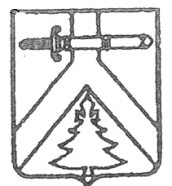 ИМИССКИЙ СЕЛЬСКИЙ СОВЕТ ДЕПУТАТОВКУРАГИНСКОГО  РАЙОНА КРАСНОЯРСКОГО  КРАЯРЕШЕНИЕ 28.12.2015                                      с.Имисское                                    №05-20-рОб  утверждении   программы  «Профилактика и противодействие коррупции в органах местного самоуправления  Имисского  сельсовета на 2016 – 2018 г.г.»         В соответствии с Федеральным законом от 25.12.2008 №273-ФЗ  «О противодействии коррупции»,  Законом Красноярского края от 07.07.2009 № 8-3610 «О противодействии коррупции в Красноярском крае», Уставом Имисского сельсовета, сельский Совет депутатов РЕШИЛ:	1. Утвердить программу «Профилактика и противодействие коррупции в органах местного самоуправления  Имисского  сельсовета на 2016 – 2018 г.г.»  (Прилагается).2. Отменить действие решения Имисского сельского Совета депутатов от 26.09.2013 №63-169-р «Об утверждении  целевой  Программы  «Профилактика и противодействие коррупции в органах местного самоуправления  Имисского  сельсовета на 2014 – 2016 г.г.»  как утратившего силу.	3. Контроль за исполнением данного решения возложить на главу муниципального образования А.А.Зоткина.	4. Решение вступает в силу в день, следующий за днем опубликования в газете «Имисские зори». Председатель Совета                                          Главадепутатов                            С.А.Пергаев         сельсовета                            А.А.ЗоткинУТВЕРЖДЕНАрешением Имисского сельского Совета депутатов от  28.12.2015  №05-20-рПРОГРАММАпо профилактике коррупции в муниципальном образовании Имисский сельсовет1. Паспорт программы по профилактике коррупции в муниципальном образовании Имисский сельсовет на 2016 - 2018 годы2. Меры профилактики коррупции Программы3. Контроль за ходом реализации ПрограммыИнформация о реализации Программы за прошедший календарный год представляется для ознакомления... Главой Имисского  сельсовета в срок до 1 февраля..текущего года.Подготовку информации о реализации Программы за прошедший календарный год и представление ее Главе сельсовета, осуществляющему контроль за выполнением мер профилактики коррупции Программы, осуществляет.. заместитель главы администрации сельсовета. Отчет о реализации Программы за прошедший календарный год размещается на официальном сайте муниципального образования в информационно-телекоммуникационной сети Интернет в срок до 10 рабочих дней со дня ознакомления с ним Главы  Имисского сельсовета.Наименование программыНаименование программыПрограмма по профилактике коррупции в муниципальном образовании Имисский сельсовет на 2016 - 2018 годы (далее - Программа)Программа по профилактике коррупции в муниципальном образовании Имисский сельсовет на 2016 - 2018 годы (далее - Программа)Основание для разработки ПрограммыОснование для разработки ПрограммыФедеральный закон от 25.12.2008 №273-ФЗ  «О противодействии коррупции»;Закон Красноярского края от 07.07.2009 № 8-3610 «О противодействии коррупции в Красноярском крае»Федеральный закон от 25.12.2008 №273-ФЗ  «О противодействии коррупции»;Закон Красноярского края от 07.07.2009 № 8-3610 «О противодействии коррупции в Красноярском крае»Исполнители мер противодействия коррупции ПрограммыИсполнители мер противодействия коррупции ПрограммыИмисский сельский Совет депутатовАдминистрация Имисского сельсоветаИмисский сельский Совет депутатовАдминистрация Имисского сельсоветаЦели и задачи ПрограммыЦели и задачи Программыцели Программы:создание условий, обеспечивающих снижение уровня коррупции в органах местного самоуправления (далее - органы МСУ), затрудняющих возможность коррупционного поведения лиц, замещающих муниципальные должности, муниципальных служащих; укрепление доверия жителей муниципального образования к органам МСУ.Задачи Программы:нормативное правовое обеспечение антикоррупционной деятельности органов МСУ;профилактика коррупции на муниципальной службе;обеспечение финансового контроля в бюджетной сфере, контроля за использованием по назначению и сохранностью имущества, находящегося в муниципальной собственности;обеспечение соблюдения законодательства Российской Федерации и иных нормативных правовых актов при заключении сделок муниципальными учреждениями и предприятиями;цели Программы:создание условий, обеспечивающих снижение уровня коррупции в органах местного самоуправления (далее - органы МСУ), затрудняющих возможность коррупционного поведения лиц, замещающих муниципальные должности, муниципальных служащих; укрепление доверия жителей муниципального образования к органам МСУ.Задачи Программы:нормативное правовое обеспечение антикоррупционной деятельности органов МСУ;профилактика коррупции на муниципальной службе;обеспечение финансового контроля в бюджетной сфере, контроля за использованием по назначению и сохранностью имущества, находящегося в муниципальной собственности;обеспечение соблюдения законодательства Российской Федерации и иных нормативных правовых актов при заключении сделок муниципальными учреждениями и предприятиями;обеспечение поддержки общественных антикоррупционных инициатив, повышение уровня доступности информации о деятельности органов МСУобеспечение поддержки общественных антикоррупционных инициатив, повышение уровня доступности информации о деятельности органов МСУСрок реализации Программы2016 – 2018 годы2016 – 2018 годыОжидаемые результаты реализации Программыпринятие нормативных правовых актов, способствующих минимизации коррупционных проявлений в органах МСУ;реализация положений Федерального закона от 25.12.2008 № 273-ФЗ «О противодействии коррупции» в части применения мер по профилактике коррупции в органах МСУ, повышение мотивации соблюдения муниципальными служащими ограничений и запретов, связанных с прохождением муниципальной службы, повышение уровня антикоррупционной компетентности муниципальных служащих;снижение коррупционных рисков, препятствующих целевому и эффективному использованию бюджетных средств, эффективному управлению имуществом, находящимся в муниципальной собственности;снижение коррупционных рисков при заключении сделок муниципальными учреждениями и предприятиями;расширение сферы участия институтов гражданского общества в профилактике коррупции, повышение осведомленности граждан об антикоррупционных мерах, реализуемых органами МСУпринятие нормативных правовых актов, способствующих минимизации коррупционных проявлений в органах МСУ;реализация положений Федерального закона от 25.12.2008 № 273-ФЗ «О противодействии коррупции» в части применения мер по профилактике коррупции в органах МСУ, повышение мотивации соблюдения муниципальными служащими ограничений и запретов, связанных с прохождением муниципальной службы, повышение уровня антикоррупционной компетентности муниципальных служащих;снижение коррупционных рисков, препятствующих целевому и эффективному использованию бюджетных средств, эффективному управлению имуществом, находящимся в муниципальной собственности;снижение коррупционных рисков при заключении сделок муниципальными учреждениями и предприятиями;расширение сферы участия институтов гражданского общества в профилактике коррупции, повышение осведомленности граждан об антикоррупционных мерах, реализуемых органами МСУДолжностные лица, осуществляющие контроль за выполнением мер профилактики коррупции ПрограммыГлава  Имисского сельсовета, заместитель главы администрации сельсовета.Глава  Имисского сельсовета, заместитель главы администрации сельсовета.№ п\пМеры профилактики коррупцииСрок исполненияИсполнителиОжидаемый результат от реализованных мер1задача 1: нормативное правовое обеспечение антикоррупционной деятельности органов МСУзадача 1: нормативное правовое обеспечение антикоррупционной деятельности органов МСУзадача 1: нормативное правовое обеспечение антикоррупционной деятельности органов МСУпринятие нормативных правовых актов, способствующих минимизации коррупционных проявлений в органах МСУ1.1.осуществление антикоррупционной экспертизы муниципальных нормативных правовых актов, проектов муниципальных нормативных правовых актовпостояннозам. главы администрацииустранение коррупциогенных факторов из текстов муниципальных нормативных правовых актов и проектов муниципальных нормативных правовых актов1.2.направление муниципальных нормативных правовых актов в прокуратуру для рассмотрения на соответствие требованиям законодательства Российской Федерации и проведения антикоррупционной экспертизыпостояннозам. главы администрацииустранение коррупциогенных факторов из текстов муниципальных нормативных правовых актов1.3.рассмотрение вопросов правоприменительной практики по результатам вступивших в законную силу решений судов, арбитражных судов о признании недействительными ненормативных правовых актов, незаконными решений и действий (бездействия) органов МСУ и их должностных лицне реже одного раза в кварталглава сельсоветапринятие мер по предупреждению и устранению причин выявленных нарушений, исполнение пункта 2.1 статьи 6 Федерального закона от 25.12.2008 № 273-ФЗ «О противодействии коррупции» (далее - Закон № 273-ФЗ)2.задача 2: профилактика коррупции на муниципальной службезадача 2: профилактика коррупции на муниципальной службезадача 2: профилактика коррупции на муниципальной службереализация положений Федерального закона от 25.12.2008 № 273-ФЗ «О противодействии коррупции» в части применения мер по профилактике коррупции в органах МСУ, повышение мотивации соблюдения муниципальными служащими ограничений и запретов, связанных с прохождением муниципальной службы, повышение уровня антикоррупционной компетентности муниципальных служащих2.1.проведение разъяснительной работы в органах МСУ о необходимости соблюдения ограничений, запретов, установленных в целях противодействия коррупции, в том числе запретов, касающихся получения подарков, а также замещения должностей в организациях и (или) выполнения работ (оказания услуг) на условиях гражданско-правовых договоров, если отдельные функции муниципального управления данными организациями входили в их должностные обязанности, без согласия комиссий по соблюдению требований к служебному поведению муниципальных служащих и урегулированию конфликта интересовпостояннозам. главы администрацииминимизация коррупционных проявлений в органах МСУ, формирование в органах МСУ негативного отношения к дарению подарков должностным лицам в связи с их должностным положением или в связи с исполнением ими служебных (должностных) обязанностей2.2.проведение разъяснительной работы лицами, замещающими муниципальные должности, и муниципальными служащими о недопущении поведения, которое может восприниматься окружающими как обещание или предложение дачи взятки либо как согласие принять взятку или как просьба о даче взяткипостояннозам. главы администрацииминимизация коррупционных проявлений в органах МСУ2.3.проведение проверок достоверности и полноты сведений о доходах, об имуществе и обязательствах имущественного характера, предоставленных лицами, замещающими муниципальные должности, и муниципальными служащимине более 90 днейсо дня принятиярешенияо проведениипроверкизам. главы администрацииповышение мотивации лицами, замещающими муниципальные должности, и муниципальными служащими соблюдения обязанностей, установленных Законом № 273-ФЗ2.4.проведение проверок соблюдения муниципальными служащими ограничений и запретов, требований о предотвращении или об урегулировании конфликта интересов, исполнения ими обязанностей и соблюденияв соответствии с решением о проведении проверкиглава сельсоветаповышение мотивации соблюдения муниципальными служащими ограничений и запретов, связанных с прохождением муниципальной службытребований к служебному поведению, установленных в целях противодействия коррупции, в том числе нарушения запретов, касающихся получения подарков и порядка их сдачи2.5.организация участия лиц, замещающих муниципальные должности, муниципальных служащих в практических семинарах и лекциях по вопросам предупреждения коррупции в органах МСУ, в том числе об ответственности за коммерческий подкуп, получение и дачу взятки, о посредничестве во взяточничестве, об увольнении в связи с утратой доверия, о порядке проверки сведений, представляемых лицами, замещающими муниципальные должности, муниципальными служащимив соответствии с графиком дополнительного профессионального образованияглава сельсоветаобучение не менее (3) лиц, замещающих муниципальные должности, муниципальных служащих3.задача 3: обеспечение финансового контроля в бюджетной сфере, контроля за использованием по назначению и сохранностью имущества, находящегося в муниципальной собственности*задача 3: обеспечение финансового контроля в бюджетной сфере, контроля за использованием по назначению и сохранностью имущества, находящегося в муниципальной собственности*задача 3: обеспечение финансового контроля в бюджетной сфере, контроля за использованием по назначению и сохранностью имущества, находящегося в муниципальной собственности*снижение коррупционных рисков, препятствующих целевому и эффективному использованию бюджетных средств, эффективному управлению имуществом, находящимся в муниципальной собственностиорганизация контроля за законностью распоряжения муниципальным имуществом, в т.ч. земельными участкамипостоянноглава сельсовета4.задача 4: обеспечение соблюдения законодательства Российской Федерации и иных нормативных правовых актов при заключении сделок муниципальными учреждениями и предприятиямизадача 4: обеспечение соблюдения законодательства Российской Федерации и иных нормативных правовых актов при заключении сделок муниципальными учреждениями и предприятиямизадача 4: обеспечение соблюдения законодательства Российской Федерации и иных нормативных правовых актов при заключении сделок муниципальными учреждениями и предприятиямиснижение коррупционных рисков при заключении сделок муниципальными учреждениями и предприятиями4.1.проведение разъяснительной работы с руководителями муниципальных учреждений об особенностях заключения сделок, в совершении которых имеется заинтересованность, определяемая в соответствии с критериями, установленными статьей 27 Федерального закона от 12.01.1996 № 7-ФЗ «О некоммерческих организацияхежегодноглава сельсоветасоблюдение заинтересованными лицами процедуры урегулирования конфликта интересов при заключении сделок с участием муниципальных учреждений5.Задача обеспечение поддержки общественных антикоррупционных инициатив, повышение уровня доступности информации о деятельности органов МСУЗадача обеспечение поддержки общественных антикоррупционных инициатив, повышение уровня доступности информации о деятельности органов МСУЗадача обеспечение поддержки общественных антикоррупционных инициатив, повышение уровня доступности информации о деятельности органов МСУрасширение сферы участия институтов гражданского общества в профилактике коррупции, повышение осведомленности граждан об антикоррупционных мерах, реализуемых органами МСУ5.1.обеспечение возможности проведения независимой антикоррупционной экспертизы проектов муниципальных нормативных правовых актовпостояннозам. главы администрацииразмещение проектов муниципальных правовых актов на официальном сайте муниципального образования в информационно-телекоммуникационной сети Интернет с указанием дат начала и окончания приема заключений по результатам независимой антикоррупционной экспертизы, направление мотивированных ответов гражданам или организациям, проводившим независимую антикоррупционную экспертизу проектов муниципальных нормативных правовых актов5.2.размещение сведений о доходах, об имуществе и обязательствах имущественного характера, об источниках получения средств, за счет которых совершена сделка, лицами, замещающими муниципальные должности и должности муниципальной службы в информационно-телекоммуникационной сети Интернет(сроки,установлен. нормативными правовыми актами органа МСУ )зам. главы администрациидоступность сведений о доходах, об имуществе и обязательствах имущественного характера, об источниках получения средств, за счет которых совершена сделка, представленных лицами, замещающими муниципальные должности и должности муниципальной службы5.3.обеспечение участия представителей общественности муниципального образования в работе комиссий по соблюдению требований к служебному поведению муниципальных служащих и урегулированию конфликта интересовв соответствии со сроками заседаний комиссийзам. главы администрацииповышение осведомленности граждан об антикоррупционных мерах, реализуемых органами МСУ5.4.размещение информации о решениях комиссий по соблюдению требований к служебному поведению муниципальных служащих и урегулированию конфликта интересов в информационно-телекоммуникационной сети Интернетв течение трех рабочих дней, следующих за днем подписания зам. главы администрациидоступность информации о результатах деятельности комиссий по соблюдению требований к служебному поведению муниципальных служащих и урегулированию конфликта интересов5.5.обеспечение размещения в средствах массовой информации, разъясняющих особенности законодательства Российской Федерации, в том числе антикоррупционного законодательстваежегоднозам. главы администрацииповышения уровня правосознания граждан и популяризации антикоррупционных стандартов поведения, основанных на знаниях общих прав и обязанностей